Publicado en  el 20/02/2015 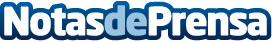 La Fundación SGAE concede nueve ayudas para la creación sinfónica en 2015Datos de contacto:Nota de prensa publicada en: https://www.notasdeprensa.es/la-fundacion-sgae-concede-nueve-ayudas-para-la Categorias: Música http://www.notasdeprensa.es